Městská část Praha 5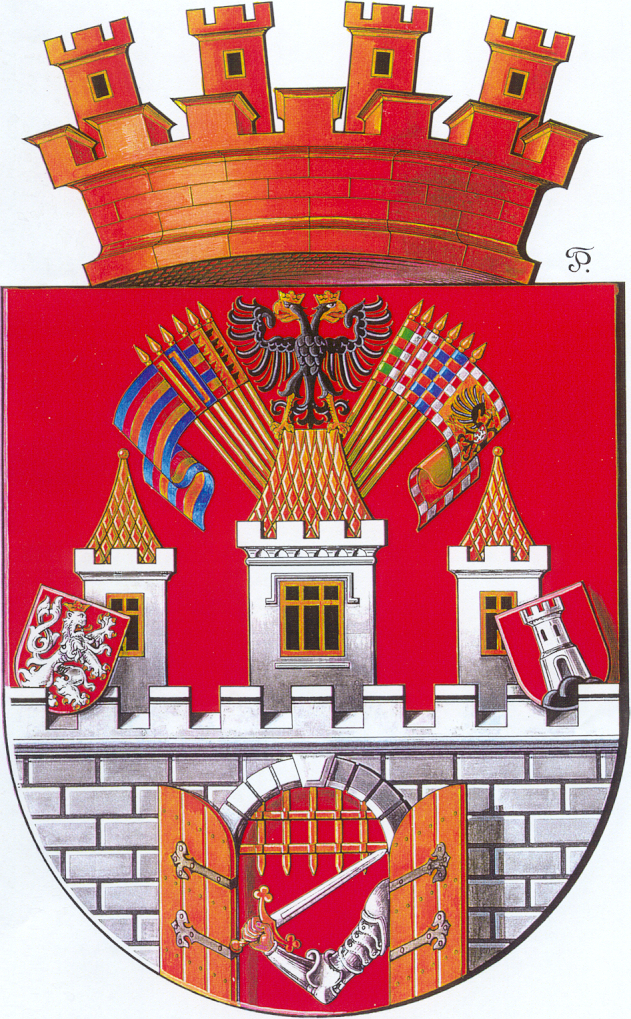 PROGRAMOVÉ PROHLÁŠENÍ 
RADY MĚSTSKÉ ČÁSTI PRAHA 5 
2010 - 2014Rada městské části Prahy 5 si na základě mandátu, získaného od občanů pro volební období 2010–2014, vytyčila následující kroky, které považuje za klíčové při správě a rozvoji městské části Praha 5.Společným cílem všech členů rady i jejích koaličních stran je znovu prosadit dobré jméno a prestiž městské části Praha 5 a činit tak v souladu s požadavky všech jejích obyvatel. Členové rady se zavázali k maximální spolupráci v rámci koaliční dohody a k vzájemnému prosazování všech cílů, směřujících zejména ke zlepšení kvality života občanů městské části a ke zkvalitnění služeb pro všechny občany Prahy 5.MUDr. Radek Klíma
      starosta městské části Praha 5Obsah:Oblast komunikace s veřejností							  3
Oblast územního rozvoje								  5
Oblast rozpočtu									  6
Oblast správy majetku a privatizace							  7
Oblast školství									  9
Oblast sociální, sociálních služeb, podpora rodiny a seniorů			10
Oblast sportu a volnočasových aktivit						13
Oblast kultury										14
Oblast bezpečnosti									15
Oblast životního prostředí								17
Oblast dopravy a dopravních služeb							19
Oblast právní a řízení rizik								21
Oblast zahraniční spolupráce a EU fondy						22
Oblast zdravotní									23
Oblast podnikání									24
Oblast komunikace s veřejnostíZkvalitníme komunikační kanály s veřejností a budeme je udržovat aktualizované. Vytvoříme samostatný odbor vnějších vztahů, který bude zastřešovat komunikaci směrem k občanům, médiím, zahraničním partnerským městům a institucím v ČR.  Tento odbor bude fungovat transparentně a hospodařit s rozpočtem schváleným Radou a Zastupitelstvem MČ.  Zároveň provedeme audit informačních technologií a služeb, které MČ využívá a podle jeho výsledků provedeme optimalizaci správy informačních a komunikačních technologií za účelem zvýšení informovanosti občanů a snížení nákladů na IT.Pozvánky na veřejná zasedání zastupitelstva budou s předstihem vyvěšovány na internetových stránkách www.praha5.cz, na úředních deskách a v Informačních centrech MČ Praha 5.Přes internet bude možné sledovat živý přenos z dění na zasedání zastupitelstva. Záznam bude archivován a dostupný na internetu.Provedeme řádné výběrové řízení na vydavatele měsíčníku Pětka pro vás. Bude zachován plno-barevný formát a rozsah minimálně 32 stran při současném snížení finančních nákladů na jeho výrobu. Dlouhodobým cílem je nárůst kvality zveřejněných článků. Časopis bude obsahovat rozhovory se zajímavými osobnostmi spjatými s Prahou 5, aktuální dění a pozvánky, kulturní přehledy, informace z oblasti životního prostředí a širší spektrum dalších informací z celé Prahy 5Připravíme a spustíme internetový portál časopisu Pětka pro vás www.ipetka.cz, zajistíme aktualizace redakčního obsahu ze strany vydavatele měsíčníku a provedeme výběrové řízení na správu technologické části portálu.Aktualizujeme smlouvu s dodavatelem internetové televize TVP5, tak aby odpovídala požadavkům radnice. Zvýšíme dohled nad zpracovanými reportážemi, aby vzrostla jejich obsahová i audiovizuální kvalita. Budeme publikovat aktuální zprávy z radnice, informace o grantových řízeních a pobídkách na webu www.praha5.czNabídneme možnosti sebe-propagace pro neziskový sektor, poskytneme možnost publikovat v měsíčníku Pětka pro vás a oslovovat občany prostřednictvím ostatních komunikačních kanálů.Zaměříme se na informování seniorů v otázkách bezpečnosti, poradenství a zkvalitnění života v post-produktivním věku. Budeme i nadále pečlivě vybírat z nabídek společenských, kulturních a reprezentativních akcí tak, aby byla MČ Praha 5 prezentována jako pro-občanská obec. Pravidelně budeme pořádat vánoční a velikonoční trhy s historickými tradicemi, a dále pro obyvatele Prahy 5 zajistíme pořádání farmářských trhů. Pro své občany budeme zajišťovat vzdělávací, zábavné i volnočasové aktivity, a to pro všechny věkové kategorie tak, aby nebyli opomenuti senioři a předškolní děti.Budeme pomáhat s organizací a hladkým průběhem akcí, které jsou v Praze 5 tradiční nebo které mají trvalý či periodický charakterVytvoříme koncept pravidelných výstav studentských prací, zahraničních partnerských měst a organizací působících v naší městské části a to přímo v prostorách radnice. Cílem je podpořit kreativní nápady, zvelebit prostředí radnice a zvýšit vzájemnou interakci mezi úřadem a občany. Plánujeme navázat užší spolupráci s podnikatelskými subjekty MČ Praha 5 tak, abychom byli rovnocennými a silnými partnery.Oblast územního rozvojeChceme udržet územní rozvoj naší městské části pod kontrolou. Územní rozvoj budeme plánovat vždy s úctou k životnímu prostředí a s ohledem na demografický vývoj a potřeby našich obyvatel. V průběhu tohoto volebního období zpracujeme strategický plán rozvoje městské části.Budeme hájit to, aby architektura byla adekvátní svému okolí a hlavní architektonické prvky ctily historii a ducha lokality. Před novou výstavbou, která by byla v rozporu se zájmy občanů, budeme chránit sportoviště, parky a další zelené plochy. Zvýšíme odpovědnou kontrolu všech nových developerských projektů tak, aby výstavba a rozvoj v naší městské části neukrajovaly náš společně využívaný životní prostor.Budeme se zasazovat o vznik zelených pásem a stromořadí v ulicích naší obce, efektivní ochranu a správu zeleně, revitalizaci městských parků a veřejných prostranství, řádnou péči o dětská hřiště a koutky, lavičky, přístupové cesty či osvětlení veřejného prostranství i o další zlepšení podmínek pro pohyb a volnočasové aktivity občanů, s přihlédnutím na potřeby kulturní a společenské.Budeme usilovat o kultivaci a využití břehů Vltavy v Praze 5 pro účely sportu, odpočinku a relaxace i pro účely drobné živnostenské činnosti. Náplavka na Hořejším nábřeží je ideálním místem pro vznik moderní promenády s možností společenských setkání a kulturních akcí, místem pro pořádání nejrůznějších druhů trhů (farmářské trhy, ovčí trhy, rybí trhy) i místem pro další volnočasové aktivity.Oblast rozpočtuRozpočet je základní veličinou, která přímo i nepřímo ovlivňuje životy občanů Prahy 5. Je zřejmé, že rozpočet sestavený v aktuálním roce ovlivňuje i hospodaření v dalších letech s přesahem do příštích volebních období. S tímto výhledem bude přistupovat k sestavování plánu hospodaření Rada městské části Praha 5 v období 2010-2014. Situaci komplikuje dědictví z let minulých v podobě skrytých deficitů a po masivních rozprodejích i snížená možnost generovat zisky z  hospodářské činnosti. V následujících letech bude proto třeba striktně hlídat výdaje a hledat možnosti zvýšení příjmů do obecní pokladny tak, aby byl život občanů městské části co nejméně ovlivněn v negativním smyslu.Provedení auditů, které zjistí zdroje plýtvání v MČ Praha 5 – jedná se zejména o oblasti hospodaření,  administrativy, informačních technologií a investic. Cílem bude optimalizace výdajové stránky rozpočtu a snížení objemu opakujících  se výdajůBudeme důsledně využívat prostředků z fondu rezerv a rozvoje pouze na dočasné financování investičních akcí  s ohledem na zachování kvality života městské části.Budeme přednostně předkládat a realizovat takové ekonomické kroky, které povedou k vyrovnanému rozpočtu bez nutnosti zapojení výnosů z privatizace a rezervního fondu do hlavní činnosti MČ Praha 5 v budoucnu. Oblast správy majetku a privatizaceSprávu majetku chceme realizovat s cílem vytvoření rovnováhy mezi příjmy a výdaji. V oblasti privatizace zodpovědně posoudíme možnosti dalšího prodeje obecního majetku s přihlédnutím ke všem faktorům, které s touto problematikou souvisí (technický stav, výnos z nájmu, investice, provozní náklady apod.).

S majetkem městské části budeme hospodařit s péčí řádného hospodáře s ohledem na jeho využití a potřeby Prahy 5 a jejích obyvatel s cílem zvýšení rentability spravovaného majetku.BytyZpracujeme bytovou koncepci, která bude definovat cílové množství bytů, které zůstanou v majetku MČ Praha 5 a které budou nabídnuty do privatizace nájemníkům – tzn., že počítáme s další privatizací, tedy prodejem bytů do vlastnictví oprávněným nájemcům podle pravidel stanovených novou bytovou koncepcí.  Bytová koncepce bude současně definovat podmínky pro tzv. sociální byty se sníženým (nákladovým) nájemným a jejich množství stanovené procentem z celkového počtu bytů. Případné úpravy výše nájemného budou činěny v souladu s bytovou koncepcí.Stanovíme harmonogram pro prodej bytů a domů pro celé volební období.V majetku si ponecháme takové domy a pozemky, které již jsou, nebo mohou být, zdrojem trvalých příjmů, nebo u kterých lze předpokládat nárůst jejich hodnoty.Stanovíme stupeň efektivity využití nemovitostí včetně pozemků. U nemovitostí a pozemků s nízkou efektivitou využívání učiníme opatření pro její zvýšení, nebo přistoupíme k prodeji.Budeme činit kroky k vypořádání podílů u nemovitostí, ve kterých je městská část podílovým spoluvlastníkem. Stanovíme jasná transparentní pravidla pro uzavírání smluv s novými uchazeči o nájemní bydlení, odkup nemovitostí, bytů apod , vč. způsobů zveřejnění.Budeme provádět průběžnou kontrolu užívání obecních bytů oprávněnými nájemci s cílem zamezit jejich zneužívání či porušování smluvního vztahu (nepovolené podnájmy, nepovolené stavební úpravy apod.).Při hospodaření s byty zohledníme sociálně a zdravotně znevýhodněné. To vše na základě jasných a transparentních pravidel.Budeme optimalizovat správu nemovitého majetku. Vyvineme tlak na efektivnější využívání prostředků hrazených správcovským firmám z části nájemného. V souladu s přijatou bytovou koncepcí, po posouzení všech souvisejících faktorů zároveň zvážíme zřízení obchodní společnosti se 100% účastí MČ za účelem kvalitnější a efektivnější správy majetku.Zlepšíme komunikaci s nájemci v oblasti úhrady nájemného před případným podáním žalob ve věci neplacení nájemného.Budeme důsledně vymáhat veškeré pohledávky od dlužníků a optimalizujeme způsob tohoto vymáháníNebytové prostoryProvedeme pasportizaci nebytových prostor a v souladu s dlouhodobými záměry MČ Praha 5 vypracuje komplexní koncepci dalšího nakládání s tímto majetkem.Vypracujeme novou cenovou mapu nájemného nebytových prostor a parkovacích stání. Zasadíme se o zlepšení kvality nabízených nebytových prostor.  Dohlédneme na to, aby správní firmy uváděly nebytové prostory před jejich pronajmutím do stavu nevyžadujícím po novém nájemci investice zásadního významu.Budeme důsledně provádět kontroly způsobu užívání nebytových prostor a pozemků.Zlepšíme komunikaci s nájemci NP mj. i tak, že je budeme včas informovat o vzniku pohledávky. Tím předejdeme nárůstu dlužné částky a následně i nákladům za vedení soudního sporu.Budeme v souladu se zákonnými možnostmi důsledně postupovat vůči všem dlužníkům a celkově zlepšíme vymahatelnost pohledávek.InvesticeInvestice vnímáme jako integrální součást rozpočtu MČ. Naší snahou je, aby tato část rozpočtu svým objemem a strukturou odpovídala množství a hodnotě spravovaného majetku. V rámci zvýšení efektivity zpracujeme plán investic a údržby pro jednotlivé roky volebního období.Výnosy z prodeje majetku budeme především investovat do takových aktivit, které podpoří tvorbu zdrojů příjmů pro další období.Budeme vyhledávat příležitosti k realizaci vybraných projektů společných investic městské části a privátních subjektů   - zejm. v sociální oblasti (DPS), kultuře (oprava Portheimky, letní divadlo v Kinského sadech), v oblasti sportu (rozvoj sportovního areálu v Motole), v oblasti zdravotnictví (poliklinika v Kartouzské), v oblasti životního prostředí (revitalizace parku Skalka).Oblast školstvíVytváření dobrých materiálně technických podmínek na našich základních a mateřských školách, s podporou profesního růstu pedagogických pracovníků, s dostatkem sportovišť a podporou dalších smysluplných aktivit při využívání volného času dětí a mládeže, je cílem rozvoje školství na MČ Praha 5.     
           Rozšíříme nabídku a dostupnost předškolních zařízení; otevřeme minimálně jednu novou mateřskou školu, navýšíme počet míst v mateřských školách a upravíme pravidla pro umisťování dětí do mateřských školek.Optimalizujeme provozní doby mateřských školek a školních družin v návaznosti na aktuální potřeby trhu práce.Budeme podporovat kulturní a sportovní aktivity škol jako součásti kulturní a společenské výchovy, ale rovněž jako omezování vlivu negativních jevů (drogy, vandalismus, apod.)Budeme podporovat rozšíření zájmových kroužků nejen na školách, ale i celoobvodního charakteru.Zpracujeme a realizujeme koncepci příspěvků na školní pomůcky, školy v přírodě, výuku plavání a zájmové kroužky pro žáky základních škol z ekonomicky slabých rodin.Budeme usilovat o možnosti využívání školních sportovišť v mimoškolní dobu pro širokou veřejnost s jednoznačnou preferencí účasti mládeže.Zajistíme údržbu, opravy, modernizaci a investice do školských objektů a areálů.Budeme intenzivněji zapojovat školy do života městské části a využívat nejrůznější příležitosti k prezentaci škol a jejich aktivit především ve volnočasových oblastech.Budeme podporovat volnočasové aktivity formou grantů.Budeme organizovat, iniciovat či podporovat školní olympiády nebo obdobné kulturní, umělecké či sportovní soutěže.Budeme podporovat systematické dovybavování a modernizaci učeben PC a dalších odborných učeben.Budeme se organizačně podílet na vzdělávání pedagogů a vedoucích pedagogických pracovníkůBudeme podporovat integraci handicapovaných dětí a žáků.Zajistíme optimalizaci sítě mateřských a základních škol provozovaných městskou částí Praha 5 v závislosti na demografickém vývoji. Zachováme areál Pod Žvahovem pro potřeby školství.Oblast sociální, sociálních služeb, podpora rodiny a seniorů
Vynaložíme maximální úsilí a využijme všech legislativních a finančních nástrojů k tomu, aby byl zajištěn udržitelný rozvoj sítě sociálních služeb, s ohledem na probíhající sociální reformu, opakovaně novelizovaný zákon č. 108/2006 Sb. o sociálních službách, ale i s ohledem na nové trendy financování sociálních služeb. Pro zajištění pomoci občanům řešit jejich obtížné životní situace budeme pokračovat v nastaveném systému plánování sociálních služeb zpracováním plánu udržitelného rozvoje sociálních služeb v MČ Praha 5 podle nastavených pilířů: senioři, etnické menšiny, zdravotně postižení, prevence sociálně patologických jevů, nezaměstnaní a ostatní skupiny. Podpoříme služby sociální prevence zaměřené na skupiny dětí a mládeže. Jedná se o službu, která poskytuje nabídku volnočasových aktivit těm, kteří jsou ohroženi sociálně patologickými jevy. Zasadíme se o to, aby městská část měla fungující nízkoprahové zařízení pro děti a mládež.Pro děti ze znevýhodněného sociokulturního prostředí zajistíme jejich plnohodnotný vstup do školy pomocí přípravných tříd včetně osobní asistence. Na základě předložení projektů budeme reagovat formou neinvestičního příspěvku na konkrétní žádosti o příspěvek na ozdravné pobyty dětí prověřeným neziskovým organizacím, které dlouhodobě spolupracují s MČ Praha 5.Nadále budeme financovat občanské poradny, které bezplatně pomáhají řešit otázky rodinného a pracovního práva, dále v otázkách bydlení. Součástí pomoci je i psychologická poradna.Městská část se bude podílet přímou finanční podporou na projektech, které mají dlouhodobý charakter, např. zaměstnávání osob se zdravotním postižením, podpora azylového domu pro matky s dětmi, financování rehabilitačních pobytů seniorů. V oblasti protidrogové politiky budeme nadále spolupracovat s kontaktním centrem v Mahenově ulici. Pokusíme se maximálně snížit rizika  spojená s užíváním drog zajištěním a přímou finanční podporou nízkoprahových služeb pro uživatele drog, tzn. podpoříme terénní programy, kontaktní centra s důrazem na ochranu veřejného zdraví.  Nadále budeme spolupracovat s o.s. Naděje, které je celopražsky zaměřeno na problematiku osob bez přístřeší. Pro informovanost široké veřejnosti budeme nadále provozovat webové stránky www.kpss5.cz, které jsou pravidelně aktualizovány. Budeme podporovat zřízení domu pro seniory (DPS) na Praze 5.Komunitní plánování Budeme nadále pracovat na udržitelnosti rozvoje sociálních služeb Metodou komunitního plánování, jejíž výstupy slouží jako podklad pro stanovení efektivních strategií v sociální oblasti. Při plánování rozvoje sociálních služeb budeme vycházet z porovnání existující nabídky sociálních služeb se zjištěnými potřebami stávajících i potenciálních uživatelů.Budeme odpovědně uskutečňovat reálné činnosti směřující k optimalizaci nabídky služeb způsobem takovým, který bude vždy pro uživatele akceptovatelným. Zapojíme všechny aktéry plánování sociálních služeb tak, aby došlo k  zvyšování jejich efektivity a rozvoji spolupráce různých subjektů při zajišťování potřebných sociálních služeb.Odpovědně se zapojíme do tvorby Střednědobého plánu rozvoje sociálních služeb hlavního města Prahy především aktivním členstvím v příslušných pracovních skupinách.Zaktualizujeme střednědobý plán, který povede ke stabilizaci a dostupnosti sociálních služeb pro každého, kdo je nezbytně potřebuje. Vynaložené prostředky na sociální služby budou využívány cíleně a efektivně. Veškeré získané informace pro uživatele, poskytovatele a občany budou nadále zprostředkovávány webovými stránkami kpss5.cz.Centrum sociální a ošetřovatelské pomoci Praha 5
Bude nadále nabízet komplexní pečovatelské služby a poskytování domácí ošetřovatelské péče, a tak bude zajištěna občanovi pomoc, aby co nejdéle mohl žít ve svém domácím přirozeném prostředí.Bude nadále ve spolupráci s rodinou nabízet v péči o seniory dočasnou náhradní péči v Domě sociálních služeb Na Neklance 15. Zajistíme pro ty seniory, kteří nemají dostatečné rodinné zázemí nebo žijí v nevyhovujících bytových podmínkách, podle možností bydlení v bytech s pečovatelskou službou. Nadále budeme podporovat provoz jeslí Na Hřebenkách 3.Nadále budeme podporovat linku sociální pomoci provozovanou 24 hodin denně. 
Podpoříme ve spolupráci s hl. m. Praha vznik sociálních lůžek v Praze 5.

Oblast sportu a volnočasových aktivitSport vnímáme nejen jako volnočasovou aktivitu, ale především jako důležitou součást prevence v boji proti kriminalitě a drogám, a to zejména u mládeže, a proto je aktivní podpora sportu a dalších volnočasových aktivit mládeže jednou z našich nejvýznamnějších priorit.Zaměříme se na rozvoj sportovišť v městské části. Nabídneme pomoc s opravami sportovišť a rozšiřováním jejich ploch. Podpoříme také nové projekty v této oblasti.Pomůžeme sportovcům s propagací tak, aby si nejen mladí lidé, ale i rodiny s dětmi a všichni naši občané městské části Praha 5 našli cestu ke sportu a jeho využití v rámci volného času.Nabídneme sportovním klubům i jednotlivcům možnost získat grant na podporu sportování. Udržíme rovné podmínky a transparentnost při výběrovém řízení na granty.Budeme usilovat o rozšíření ploch určených ke sportu a ve všech nově vznikajících územních celcích (bývalá Waltrovka nebo Smíchovské nádraží) budeme dbát o to, aby příslušný developer sportovní plochy v těchto lokalitách vybudoval. Zároveň budeme aktivně vyhledávat ve stávající zástavbě nové plochy a usilovat o jejich přeměnu na plochy určené ke sportu a rekreaci (např. náplavka na Horejším nábřeží).Oblast kulturyRada MČ Praha 5 bude usilovat o udržení a rozvoj historických tradic a kulturních hodnot, zaměřených na co nejširší skupiny obyvatel městské části, v kontextu celoměstském i celostátním. Budeme využívat významných kulturních akcí celoměstského nebo celostátního významu, konaných na obvodě městské části Praha 5, k prezentaci kulturní politiky městské části. Při těchto akcích budeme usilovat o podporu účasti občanů Prahy  tak tyto akce přímo začlenit do nabídky kultury městské části.Budeme podporovat rozvoj akcí směřujících ke zvyšování kulturní úrovně života městské části a kultury jejích obyvatel. Snížíme podíl městské části na převážně komerčních akcích a akcích jednoznačně orientovaných pouze na lidovou zábavu s převahou stánkového prodeje. Vytvoříme koncepci dlouhodobé kulturní politiky, která by měla přispět k soustavnému zvyšování kulturní přitažlivosti obvodu a postupně spoluvytvářet z Prahy 5 cílové místo pražské kultury.Zpřehledníme a zvýšíme transparentnost grantového systému a zavedeme systém partnerství pro podporu kulturních aktivit.Nadále budeme finančně podporovat aktivity Švandova divadla.Vytvoříme komplexní kulturní, společenský a vzdělávací prostor v celé vile Portheimka.Budeme podporovat či přímo vyhlašovat žákovské a studentské kulturní olympiády a soutěže mladých autorů a interpretů v různých oblastech kultury a umění. Budeme uskutečňovat kulturní výměnu a spolupráci s partnerskými městy.Budeme podporovat snahy národnostních menšin o plnou kulturní integraci a emancipaci vytvářením podmínek pro činnost jejich uměleckých souborů a spolků.Budeme dbát na udržování kulturních památek MČ Praha 5, formou grantů přispívat i na udržování dalších významných památek na území Prahy 5.Oblast bezpečnostiOblast bezpečnosti je jednou ze základních priorit Rady MČ Praha 5. Velmi dobře si uvědomujeme, jak důležitý je pro běžného občana pocit bezpečí. Za nejdůležitější považujeme především nadále rozvíjet spolupráci s bezpečnostními složkami působícími v Praze 5. V následujících letech budeme podporovat Městskou polici a Polici ČR a to především v jejich snaze o navýšení počtu strážníků a policistů, ve zkvalitňování jejich technického vybavení a zázemí pro výkon službyBudeme důsledně využívat poznatky městské policie, občanských sdružení a občanů k přijímání opatření ke zlepšení pořádku a bezpečnosti v městské části.  Budeme směřovat aktivity a politické možnosti ke snížení počtu heren a hracích automatů v městské části a tím budeme snižovat jejich dopad na negativní působení především mezi mládeží a omezovat tak kritická místa, kde dochází k soustřeďování negativních jevů.Budeme podporovat sportovní a kulturní aktivity škol jako významného prvku prevence kriminality.Rozšíříme počet objektů ve vlastnictví městské části (MŠ, jesle, ZŠ), které budou napojeny na pult centrální ochrany Městské policie.Do práce Městské policie budeme prosazovat systém elektronických kontrolních bodů, který by přispěl ke zvýšení kontrol rizikových lokalit.Městskou a státní policii finančně podpoříme při zlepšování její technické vybavenosti a při odborné přípravě jejích příslušníků.V daleko větší míře podpoříme primární protidrogovou prevenci. Podporovat budeme především vznik a provoz finančně dostupných volnočasových aktivit dětí a mládeže zaměřených na sport, zdravý životní styl a kulturu.Pravidelně budeme organizovat koordinační porady orgánů péče o dítě, neziskových organizací, Městské policie a Policie ČR k problematice ochrany dětí a mládeže před negativními vlivy alkoholismu, toxikománie, výherních hracích automatů atd.Ve spolupráci s Městskou policií a Policií ČR se budeme snažit upravit parky a městskou zeleň v rámci působnosti MČ Praha 5 tak, aby se staly bezpečnějšími a přehlednějšími.V rámci sekundární a terciální protidrogové prevence budeme usilovat o jednotný koordinovaný systém těchto aktivit v rámci městské části tak, aby se tyto aktivity navzájem nevylučovaly a aby na sebe navazovaly. Zároveň je nutné tyto aktivity teritoriálně směřovat tak, aby nezatěžovaly nadměrně své okolí.Městská část bude v rámci svých kompetencí při povolování umístění živnostenských provozoven, zařízení pro osoby, u nichž hrozí sociální vyloučení, a drogově závislé, vždy zvažovat i možné dopady do oblasti bezpečnosti občanů.Městská část bude podporovat preventivně výchovné akce Městské policie a Policie ČR zaměřené na bezpečnost a dopravní výchovu mládeže. Zároveň podpoříme i akce zaměřené na bezpečnost seniorů.Oblast životního prostředíMěstská část Praha 5 trpí stejně jako další oblasti v širším centru města znečištěným životním prostředím zejména kvůli vysoké koncentraci automobilové dopravy. K tomuto neutěšenému stavu přispívá také neuvážené zastavování zelených ploch. Budeme proto prosazovat výstavbu přednostně např. na pozemcích nevyužívaných  průmyslových areálů, které již pozbyly svou funkci, a naopak budeme důsledně dbát na ochranu a revitalizaci stávajících zelených ploch a vznik nové zeleně.Zeleň a sportovištěZamezíme úbytku zelených ploch, naopak budeme podporovat vznik zelených pásem a stromořadí, výsadbu  nových stromů a další revitalizaci parků na území městské části Praha 5. Nepovolíme změny v územním plánu, které by umožnily realizovat bytovou výstavbu na zelených plochách jako jsou Dívčí hrady, přírodní památka Vidoule, přírodní parky apod.Budeme se zasazovat o zachování sportovišť na území Prahy 5 a podpoříme postupnou obnovu sportovních ploch.Ve spolupráci se Státním fondem životního prostředí zrealizujeme projekt na snížení imisní zátěže z dopravy ozeleněním ulic pomocí izolační zeleně v Praze 5. Za tím účelem bude na vybraných komunikacích v MČ P5 rozmístěna kontejnerové zeleň.Podpoříme revitalizaci vnitrobloků domů ve vlastnictví městské části.Budeme pokračovat v hubení velkoinvazních plevelů bolševníku a křídlatky.Úklid a čistotaNa svěřených  komunikacích zvýšíme frekvenci úklidu chodníků se speciálním důrazem na úklid psích exkrementů, zajistíme kvalitnější zimní údržbu a zvýšení počtu odpadkových košů v ulicích.Postupně rozšíříme síť velkoobjemových kontejnerů a míst pro třídění odpadů. Budeme podporovat vybudování nových stanovišť podzemních kontejnerů na tříděný odpad ve vybraných lokalitách území MČ P5.Budeme důsledně likvidovat černé skládky na území městské části a zaměříme se na zvýšení preventivní činnosti a zamezení zřizování dalších černých skládek.Veřejná prostranstvíBudeme zodpovědně spravovat dětská hřiště a sportoviště a zajišťovat jejich pravidelnou údržbu, kontrolu a obnovu. Rozšíříme počet dětských hřišť s přítomností  správce.  Tím zabráníme poškozování společného majetku a vandalismu obecně.Pro uživatele dětských hřišť rozšíříme počty veřejných toalet, což chápeme v dnešní době jako standardní službu pro návštěvníky dětských hřišť.Ve spolupráci s investory budeme budovat nová dětská hřiště nebo sportoviště v nově vznikajících bytových zástavbách a tam, kde tato občanská vybavenost chybí.Podpoříme projekty, které oživí smíchovskou náplavku.Kvalita životního prostředíPodpoříme projekty vedoucí ke snížení zátěže životního prostředí, připojíme se k pilotnímu provozu projektu Praha elektromobilní. Využitím elektromobilů pro potřeby městské části se přihlásíme k propagaci zelené energie, jejíž využití vede v dopravě ke snížení emisní i hlukové zátěže.Pomocí grantových prostředků a ve spolupráci se školami a neziskovým sektorem podpoříme ekologickou osvětu a nadále budeme podporovat občanské aktivity vedoucí ke zlepšování životního prostředí v Praze 5.Aktivně se zúčastníme projektu bezpečná cesta do školy.Podpoříme projekty, které povedou k nárůstu cyklodopravy a tím ke snížení znečišťování ovzduší z automobilové dopravy.Oblast dopravy a dopravních stavebMěstská část Praha 5 stejně jako další oblasti širšího centra města trpí obrovským přetlakem automobilové dopravy a nedostatkem parkovacích míst. Je potřeba najít takový model uspořádání dopravy v pohybu a dopravy v klidu, který bude přínosný pro rezidenty, ale neohrozí podnikání ani obslužnost území. Rada bude klást důraz na podporu hromadné dopravy, řešení dopravy v klidu, dobudování významných staveb dopravní infrastruktury a podporu pěší a cyklistické dopravy.Doprava v klidu (parkování)Na základě odborné analýzy dopravy v klidu a ve spolupráci s představiteli hlavního města Prahy připravíme návrh systému parkování vozidel na Praze 5 formou zavedení zóny placeného stání. Za předpokladu souhlasného stanoviska hlavního města Prahy jako jediného provozovatele zón placeného stání budeme tento návrh realizovat. Návrh bude reflektovat potřeby rezidentů a abonentů, současně ale bude vstřícný vůči návštěvníkům městské části a poskytovatelům obslužnosti území (regulace parkování formou tzv. smíšených zón).
Budeme podporovat vznik nových parkovacích míst na území městské části jak na uliční síti, tak budováním  kapacitních garáží ve vhodných lokalitách. 
Budeme podporovat výstavbu nových záchytných parkovišť P+R, která budou zachycovat nápor automobilové dopravy zejména z jihozápadního směru.Doprava v pohybuBudeme maximálně spolupracovat na přípravě projektové dokumentace a zahájení stavby Radlické radiály. Budeme prosazovat výstavbu Radlické radiály najednou v celé její délce, bez dílčí etapizace. Současně se budeme zasazovat o minimalizaci negativních dopadů budování dopravní infrastruktury na obyvatele městské části.Místní úpravy provozu na komunikacích budeme realizovat ve spolupráci s občany.Podpoříme dopravní propojení Košíř s Jinonicemi z důvodu zlepšení dopravní obslužnosti území (městská hromadná doprava v návaznosti na stanici metra Jinonice, složky Integrovaného záchranného systému). Podpoříme vymístění autobusového terminálu příměstských a dálkových linek z oblasti Na Knížecí a jeho přesun do rozvojové oblasti Smíchovského nádraží.Podpoříme výuku na dopravním hřišti v základní škole na Chaplinově nám.Veřejná dopravaPodpoříme prodloužení tramvajové tratě z Barrandova do rozvojového území v Holyni a Slivenci a prověříme možnost případného vedení tramvajové trati v ulici Kukulova z Motola na Vypich.¨1Zachováme spojení MHD z terminálu Knížecí do nemocnic Homolka a MotolPodpoříme modernizaci železničních tras Smíchov - Rudná a Smíchov - Hostivice včetně výstavby nových zastávek (Hlubočepy, Dívčí hrady apod.).Podpoříme úpravy tras veřejné hromadné dopravy, které povedou ke zlepšení dopravní obslužnosti daných území.Alternativní způsoby dopravyPodpoříme postupné rozšiřování cyklistických stezek a tras v návaznosti na 
jejich celopražský systém.Podpoříme výstavbu uzamykatelných stojanů na kola na území městské části.Podpoříme další zklidnění pěší zóny Anděl.Budeme podporovat modernizaci přechodů pro chodce a rekonstrukci chodníků s cílem zajistit vyšší bezpečnost chodců.Budeme realizovat veřejnou dobíjecí stanici pro nabíjení kol, motorek a vozidel na elektrický pohon. Podpoříme výstavbu dalších dobíjecích stanic soukromými investory.Oblast právní a řízení rizik

Právní 

Vynaložíme maximální úsilí, aby výkon práva byl transparentní a v souladu s právními předpisy.   Zasadíme se o optimalizaci  právní oblastiVytvoříme právního oddělení MČ Praha 5Prověříme všechny  uzavřené smlouvy z minulého volebního období a provedeme jejich analýzu a vyhodnocení, v případě shledání nevýhodnosti pro MČ nalezneme optimální řešení Nastavíme fungující kontrolní mechanismy, návrhy důležitých rozhodnutí budou v důvodové zprávě obsahovat  komplexní analýzu právních dopadů na dotčené oblasti Zavedeme systém vzorových smluv, které budou veřejně přístupnéZveřejníme všechny uzavřené dodavatelské smluvyŘízení rizik

Budeme přecházet vzniku možných rizik ve všech oblastech.Zavedeme systém řízení rizik, který nám umožní vytvořit spolehlivou základnu pro rozhodování a plánování, což se odrazí ve zlepšení provozní funkčnosti a efektivnosti MČ Praha 5 (dosáhneme tak pravděpodobněji vytyčených cílů) a  umožní nám v neposlední řadě zvýšit důvěryhodnost MČ Praha 5.Oblast zahraniční spolupráce a EU fondy
Zahraniční spolupráceCestou spolupráce s partnerskými městy chceme získat nové pozitivní zkušenosti, které budou přínosem pro život občanů Prahy 5.Budeme udržovat a rozšiřovat všestranně dobré vztahy s partnerskými městy a mezinárodními organizacemi.Budeme pokračovat v rozvíjení mezinárodní spolupráce vyjádřené v uzavřených partnerských smlouvách.Usilujeme o výměnu cenných zkušeností se zahraničními partnery za účelem jejich využití pro zlepšení fungování ÚMČ.Budeme vytvářet podmínky pro rozvoj zahraniční spolupráce ve vzdělávacích, kulturních, sportovních, společenských a zájmových organizacích MČ  Praha 5 a to jak prostřednictvím sítě partnerských měst, tak podporou těchto subjektů při zapojení do komunitáních programů ES.EU FondyZaměříme se na získání prostředků z EU fondů, které rozšíří možnost financování v příslušných oblastech.Vyhledávání dotačních možností v jednotlivých operačních programech tak jak budou vypisoványVyhledávání nových možností financování  /PPP/Oblast zdravotnictví

Rada MČ Praha 5 bude usilovat o zkvalitnění a zlepšení zdravotní péče pro občany Prahy 5. Vynasnažíme se o maximální zdostupnění veškerých zdravotních služeb. 
Budeme důrazně prosazovat zlepšení dostupnosti zdravotních služeb pro občany Prahy 5Zasadíme se o rozšíření poskytovaných lékařských služeb v poliklinikách Barrandov a KartouzskáZnovuobnovíme lékárenskou nonstop pohotovost v centrální části SmíchovaBudeme prosazovat zřízení lékařské služby první pomoci ( LSPP ) v objektu Polikliniky KartouzskáOblast podnikání

Rozvoj podnikání vnímáme jako jednu z největších priorit. Budeme usilovat o maximální rozvoj malého a středního podnikání v Praze 5.Budeme podnikatelské aktivity podporovat vyhlášením grantůBudeme prosazovat projekty podporující malé a střední podnikáníZlepšíme podmínky pro vznik nových podnikatelských subjektůZasadíme se o zlepšení vztahů s podnikateli Prahy 5 a zapojíme je do společných projektů s radnicíBudeme organizovat pravidelná setkaní podnikatelské obce a představitelů MČBudeme pokračovat v tradici vyhlašování soutěže o nejlepšího podnikatele rokuIntenzivně se zapojíme do projektu Centrální Registrační místo